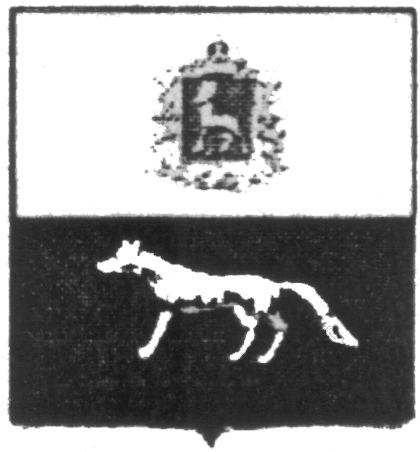 П О С Т А Н О В Л Е Н И Е        от  19.10.2021г. №  59О внесении изменений в Приложение к постановлению администрации сельского поселения Сургут муниципального района Сергиевский № 63 от 29.12.2018г. «Об утверждении муниципальной программы «Реконструкция, ремонт и укрепление материально-технической базы учреждений сельского поселения Сургут муниципального района Сергиевский» на 2019-2021гг.В соответствии с Федеральным законом от 06.10.2003 № 131-ФЗ «Об общих принципах организации местного самоуправления в Российской Федерации» и Уставом сельского поселения Сургут, в целях уточнения объемов финансирования проводимых программных мероприятий, Администрация сельского поселения Сургут муниципального района Сергиевский  ПОСТАНОВЛЯЕТ:        1.Внести изменения в Приложение к постановлению Администрации сельского поселения Сургут муниципального района Сергиевский №  63 от 29.12.2018г.  «Об утверждении муниципальной программы «Реконструкция, ремонт и укрепление материально-технической базы учреждений сельского поселения Сургут муниципального района Сергиевский» на 2019-2021гг. (далее - Программа) следующего содержания:1.1.В Паспорте Программы позицию «Объемы и источники финансирования программных мероприятий» изложить в следующей редакции: Объем   финансирования, необходимый для реализации  мероприятий  Программы составит 1517,84619 тыс.рублей, в том числе по годам:- за счет средств местного бюджета – 844,13558 тыс. рублей:2019 год – 226,23290 тыс.руб.,2020 год – 326,87184 тыс.руб.,2021 год – 291,03084 тыс.руб.- за счет средств областного бюджета – 673,71061 тыс. рублей:2019 год – 189,81061 тыс. руб.,2020 год – 483,90000 тыс. руб., 2021 год – 0,00 тыс. руб.1.2. Раздел Программы 4 «Перечень программных мероприятий» изложить в следующей редакции: 1.3.В разделе программы 5 «Обоснование ресурсного обеспечения Программы» изложить в следующей редакции:  Объем   финансирования, необходимый для реализации  мероприятий  Программы  составит  1517,84619 тыс. рублей, в том числе по годам:	- на 2019 год – 416,04351 тыс. рублей;	- на 2020 год – 810,77184 тыс. рублей;	- на 2021 год – 291,03084 тыс. рублей2.Опубликовать настоящее Постановление в газете «Сергиевский вестник».3.Настоящее Постановление вступает в силу со дня его официального опубликования.	И.о. Главы сельского поселения Сургут муниципального района Сергиевский                                         А.С. Киселев № п/пНаименование мероприятияПланируемый объем финансирования, тыс. рублейПланируемый объем финансирования, тыс. рублейПланируемый объем финансирования, тыс. рублейИсполнитель мероприятия№ п/пНаименование мероприятия2019202020211Ремонт и техническое обслуживание коммуникаций поселений178,9694198,87184227,33084Администрация сельского поселения Сургут2Укрепление материально-технической базы учреждений150,90000128,0000054,20000Администрация сельского поселения Сургут3Прочие мероприятия 86,17411483,900009,50000Администрация сельского поселения СургутВсегоза счет средств местного бюджетаВсегоза счет средств местного бюджета226,23290301,87184291,03084Всегоза счет средств областного бюджетаВсегоза счет средств областного бюджета189,81061483,900000,00ИТОГОИТОГО416,04351810,77184291,03084